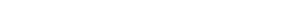 Prozess - SteckbriefProzess - SteckbriefProzess - SteckbriefProzess - SteckbriefProzess - SteckbriefProzess - SteckbriefProzess - SteckbriefProzess - SteckbriefProzess - SteckbriefProzess - SteckbriefProzess - SteckbriefProzess - SteckbriefALLGEMEINESALLGEMEINESALLGEMEINESALLGEMEINESALLGEMEINESALLGEMEINESALLGEMEINESALLGEMEINESProzessnameWareneinlagerungWareneinlagerungWareneinlagerungProzesseigentümerLagerProzessanalystLageristProzessversion1.0DatumINHALTINHALTINHALTINHALTINHALTINHALTINHALTINHALTKurzbeschreibungZuordnung der Ware nach Mandanten und Vergabe des LagerplatzesZuordnung der Ware nach Mandanten und Vergabe des LagerplatzesZuordnung der Ware nach Mandanten und Vergabe des LagerplatzesProzesszielRichtige Zuordnung des Lagerplatzes der Ware nach MandantenRichtige Zuordnung des Lagerplatzes der Ware nach MandantenRichtige Zuordnung des Lagerplatzes der Ware nach MandantenROLLENROLLENROLLENROLLENROLLENROLLENROLLENROLLENVerantw. ProzessmanagerTeamleiter LagerTeamleiter LagerTeamleiter LagerProzessanwenderLagerarbeiterLagerarbeiterLagerarbeiterProzessanwenderLagerarbeiterLagerarbeiterLagerarbeiterZUSÄTZLICHE INFORMATIONENZUSÄTZLICHE INFORMATIONENZUSÄTZLICHE INFORMATIONENZUSÄTZLICHE INFORMATIONENZUSÄTZLICHE INFORMATIONENZUSÄTZLICHE INFORMATIONENZUSÄTZLICHE INFORMATIONENZUSÄTZLICHE INFORMATIONENProzessinputWareWareWareProzessinputWareWareWareProzessoutputZuordnung LagerplatzZuordnung LagerplatzZuordnung LagerplatzProzessoutputZuordnung LagerplatzZuordnung LagerplatzZuordnung LagerplatzProzessauslösendesEreignis (Start)WareneinlagerungWareneinlagerungWareneinlagerungProzessauslösendesEreignis (Start)WareneinlagerungWareneinlagerungWareneinlagerungGrob enthaltene ProzessteileWareneinlagerung, Ware dem Mandanten zuordnen, Einlagerungsplatz ermitteln, Transport der Ware zum Einlagerungsplatz, Ware erfassen im ERP-SystemWareneinlagerung, Ware dem Mandanten zuordnen, Einlagerungsplatz ermitteln, Transport der Ware zum Einlagerungsplatz, Ware erfassen im ERP-SystemWareneinlagerung, Ware dem Mandanten zuordnen, Einlagerungsplatz ermitteln, Transport der Ware zum Einlagerungsplatz, Ware erfassen im ERP-SystemProzesskennzahlen,MessgrößenKommissionierungsfehler, durchschnittlicher Lagerbestand, Lagerdauer, Lagerumschlagshäufigkeit, durchschnittliche LagerdauerKommissionierungsfehler, durchschnittlicher Lagerbestand, Lagerdauer, Lagerumschlagshäufigkeit, durchschnittliche LagerdauerKommissionierungsfehler, durchschnittlicher Lagerbestand, Lagerdauer, Lagerumschlagshäufigkeit, durchschnittliche LagerdauerProzesskennzahlen,MessgrößenKommissionierungsfehler, durchschnittlicher Lagerbestand, Lagerdauer, Lagerumschlagshäufigkeit, durchschnittliche LagerdauerKommissionierungsfehler, durchschnittlicher Lagerbestand, Lagerdauer, Lagerumschlagshäufigkeit, durchschnittliche LagerdauerKommissionierungsfehler, durchschnittlicher Lagerbestand, Lagerdauer, Lagerumschlagshäufigkeit, durchschnittliche LagerdauerProzesskennzahlen,MessgrößenKommissionierungsfehler, durchschnittlicher Lagerbestand, Lagerdauer, Lagerumschlagshäufigkeit, durchschnittliche LagerdauerKommissionierungsfehler, durchschnittlicher Lagerbestand, Lagerdauer, Lagerumschlagshäufigkeit, durchschnittliche LagerdauerKommissionierungsfehler, durchschnittlicher Lagerbestand, Lagerdauer, Lagerumschlagshäufigkeit, durchschnittliche LagerdauerProzesskennzahlen,MessgrößenKommissionierungsfehler, durchschnittlicher Lagerbestand, Lagerdauer, Lagerumschlagshäufigkeit, durchschnittliche LagerdauerKommissionierungsfehler, durchschnittlicher Lagerbestand, Lagerdauer, Lagerumschlagshäufigkeit, durchschnittliche LagerdauerKommissionierungsfehler, durchschnittlicher Lagerbestand, Lagerdauer, Lagerumschlagshäufigkeit, durchschnittliche LagerdauerStärkenSchnelle Zuordnung der Ware im Lager auf einen LagerplatzSchnelle Zuordnung der Ware im Lager auf einen LagerplatzSchnelle Zuordnung der Ware im Lager auf einen LagerplatzVerbesserungspotentialeOptimierte Durchgangszeiten bei der LagerplatzfindungOptimierte Durchgangszeiten bei der LagerplatzfindungOptimierte Durchgangszeiten bei der LagerplatzfindungAnforderungenEffiziente DurchlaufzeitenEffiziente DurchlaufzeitenEffiziente DurchlaufzeitenBeteiligte Organisationseinheiten / StellenBuchhaltungBuchhaltungBuchhaltungBeteiligte Organisationseinheiten / StellenBuchhaltungBuchhaltungBuchhaltungBeteiligte Organisationseinheiten / StellenBuchhaltungBuchhaltungBuchhaltungBeteiligte Organisationseinheiten / StellenBuchhaltungBuchhaltungBuchhaltungProzessartFührungsprozessKernprozess UnterstützungsprozessFührungsprozessKernprozess UnterstützungsprozessProzessartFührungsprozessKernprozess UnterstützungsprozessFührungsprozessKernprozess UnterstützungsprozessProzessartFührungsprozessKernprozess UnterstützungsprozessFührungsprozessKernprozess Unterstützungsprozess